Panchenko YuriyExperience:Position applied for: Electrical EngineerDate of birth: 01.07.1969 (age: 48)Citizenship: UkraineResidence permit in Ukraine: YesCountry of residence: UkraineCity of residence: MykolayivContact Tel. No: +38 (095) 808-67-86E-Mail: nataxa.68.68@mail.ruSkype: yurez6901U.S. visa: Yes. Expiration date 11.05.2020E.U. visa: NoUkrainian biometric international passport: Not specifiedDate available from: 20.12.2017English knowledge: GoodMinimum salary: 5999 $ per monthPositionFrom / ToVessel nameVessel typeDWTMEBHPFlagShipownerCrewingETO28.04.2017-20.08.2017CMA CGM MISSISSIPPIContainer Ship101800MAN50000SINGAPORERICKMERSVITAETO19.09.2016-26.01.2017Spirit of HamburgContainer Ship-&mdash;ETO12.01.2016-16.05.2016Spirit of HamburgContainer Ship-&mdash;ETO25.05.2015-17.09.2015spirit of HamburgContainer Ship54000-VitaETO28.10.2014-04.02.2015SPIRIT OF HAMBURGContainer Ship5400026000 KWSINGAPORERICKMERSVITAETO26.01.2014-26.06.2014SPIRIT OF HAMBURGContainer Ship54000B&W26000 kwsingaporeRICKMERSVITAETO11.06.2013-17.10.2013Rickmers HamburgHeavy Lift Vessel3000015000 kWMarshalGermanVitaETO16.03.2012-05.08.2012R.SeaContainer Ship21600Sultzer17900Marshall islandsRickmersVitaETO19.07.2011-26.11.2011DanielaContainer Ship7800Mak5600LiberiaRickmersVitaETO20.09.2010-30.01.2011Kota ManisContainer Ship31400Hyundai29600VitaETO13.02.2010-14.04.2010Maersk RotterdamContainer Ship-&mdash;ETO20.07.2009-19.09.2009delmas lisboaContainer Ship20000MAN14832BarbudaMarlow NavigationETO29.07.2009-19.09.2009Maersk RoterdamContainer Ship-&mdash;ETO31.10.2008-27.01.2009CMA CGM VIKTORIAContainer Ship-Marlov NavgationETO10.03.2008-26.08.2008MERITOContainer Ship-NautlusETO26.12.2006-06.07.2007STRANGE ATTRAKTORBulk Carrier-na moriElectrical Engineer06.01.2006-21.07.2006OKYADry Cargo-CONTINENTElectrician15.07.2005-16.12.2005ZNAMYA TRUDADry Cargo-lemartin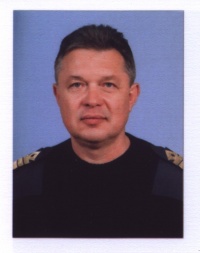 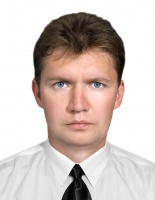 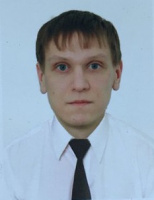 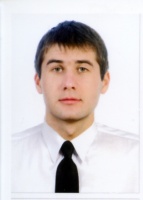 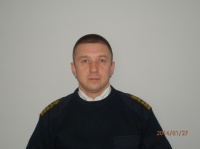 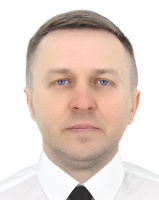 